Material zu
Bewertung und Feedback im Fach Musik – Herausforderung und Chance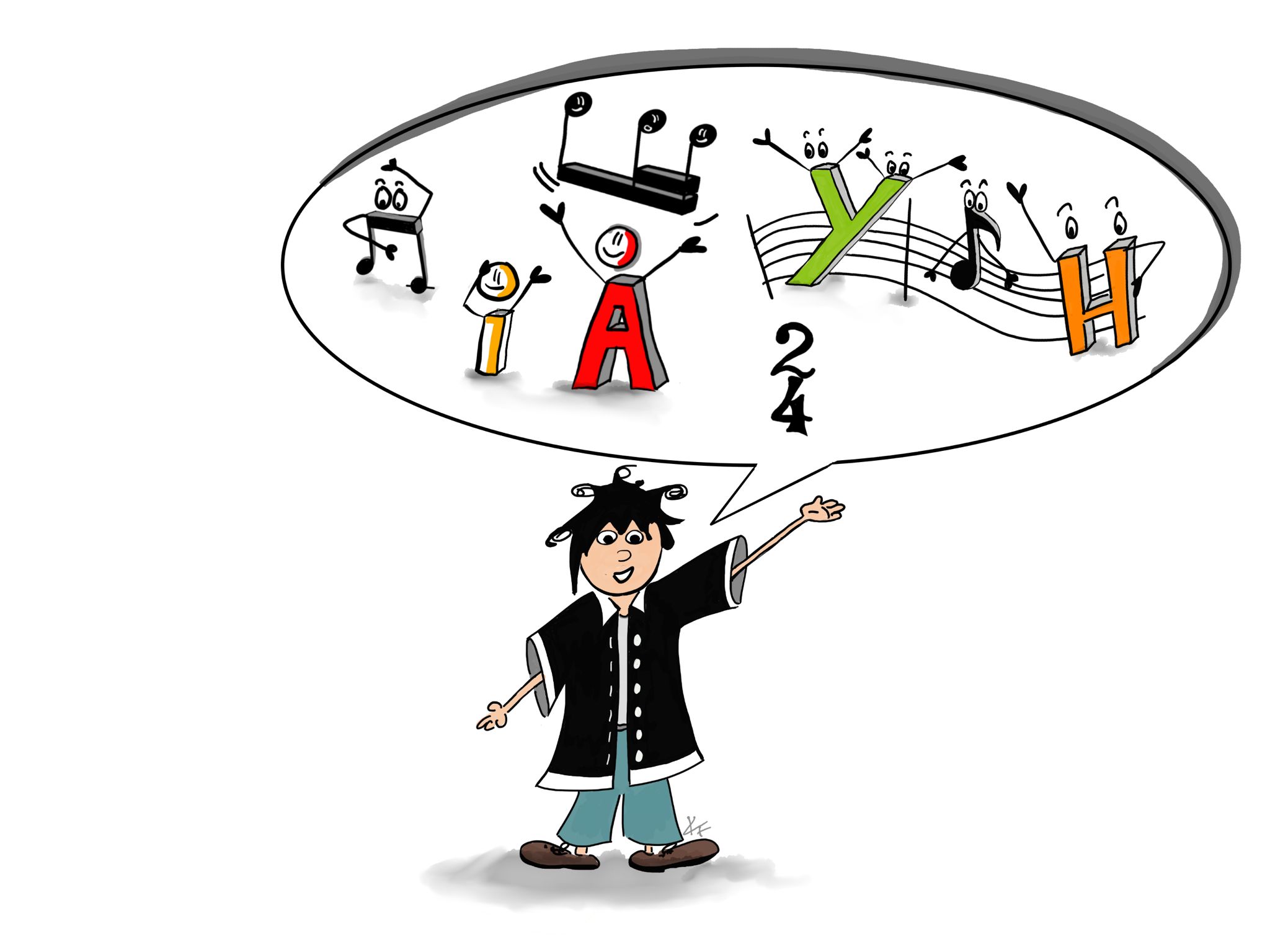 Abb.: Katja Friedrich, CC BY-NC-ND 4.0Checkliste Prozess der Erarbeitung von Liedern/Songs für LehrkräfteCheckliste Singen für das Lied/den Song: ___________________________für LehrkräfteAnmerkung: Die Formulierung „Du kannst“ kann durch „Ihr könnt“ bei Gruppenleistungen ersetzt werden.Checkliste Bewertung des Feedbacks durch Schülerinnen und Schüler für LehrkräfteIch kann-Liste Singen für Schülerinnen und Schüler für das Lied/den Song:_________________________ (Niveaustufen B-D) Kreuze an! 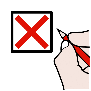 Ich-kann-Liste Singen für Schülerinnen und Schüler für das Lied/den Song: ________________________ (Niveaustufen A-D) Kreuze an!  Checkliste Mündliche Leistungen/Präsentationen für Schülerinnen und Schüler- Kreuze an!   Checkliste Präsentation eines Raps für Schülerinnen und Schüler - Kreuze an! Berlin 1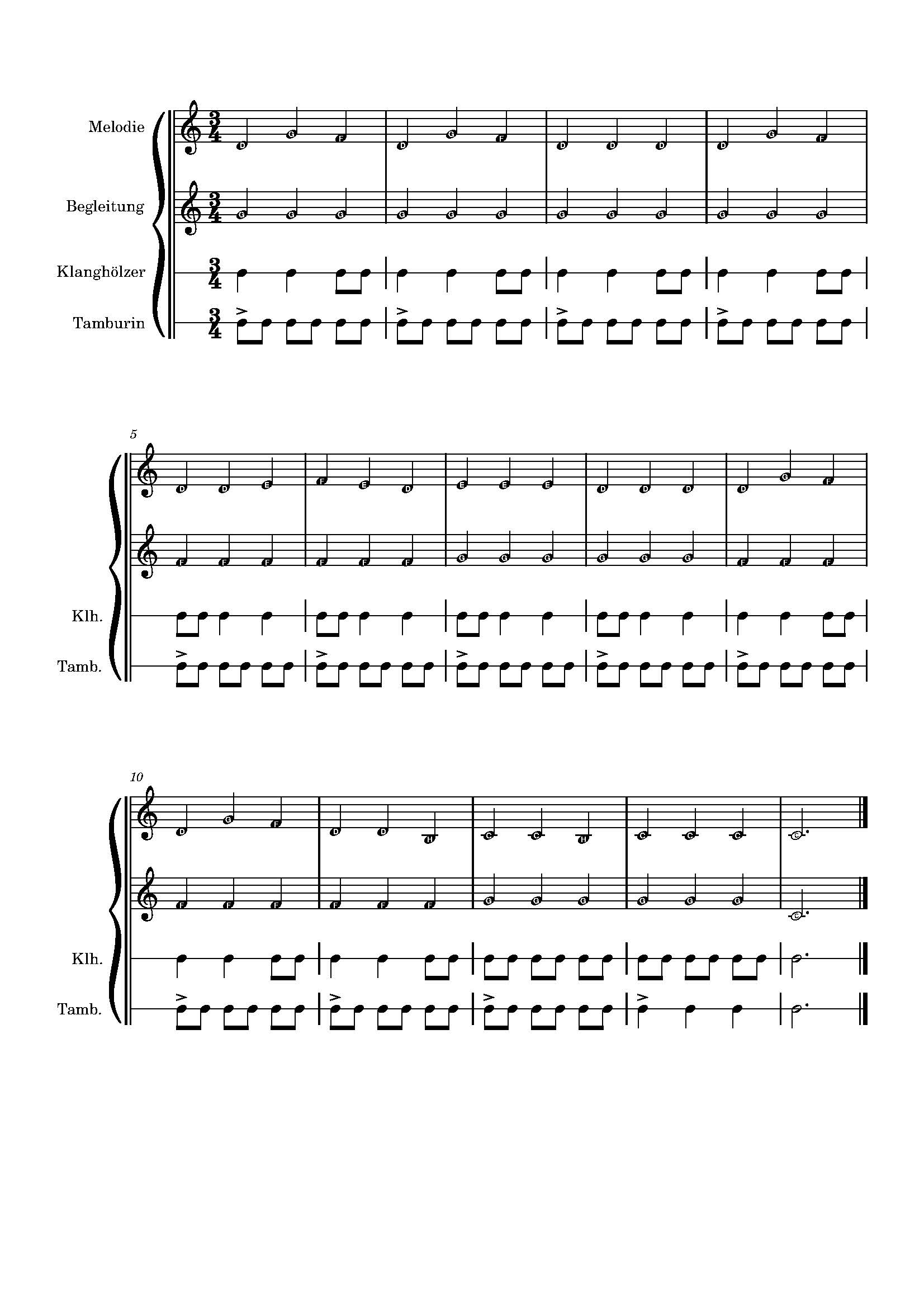 Checkliste Musizieren für Schülerinnen und Schüler (Niveaustufen A-D) - Kreuze an! Insgesamt fand ich die Präsentation von Berlin 1:Checkliste Musizieren für Schülerinnen und Schüler (Niveaustufe A-D) - Kreuze an! Insgesamt fand ich die Präsentation:Ich-kann-Liste zu So klingt bei mir der Morgen für Schülerinnen und Schüler (Niveaustufe C-D) Kreuze an!  Checkliste zu So klingt bei mir der Morgen für Lehrkräfte (mit App Koala Sampler, Niveaustufe C-D)Ich-kann-Liste zum Tanz für Schülerinnen und Schüler (Niveaustufen C-D). Kreuze an! Ich-kann-Liste zum Tanz für Schülerinnen und Schüler (Niveaustufe B-D). Kreuze an! Checkliste Bewegung/Tanz/Pantomime für Lehrkräfte oder Feedback durch Schülerinnen oder Schüler (Niveaustufen C-D)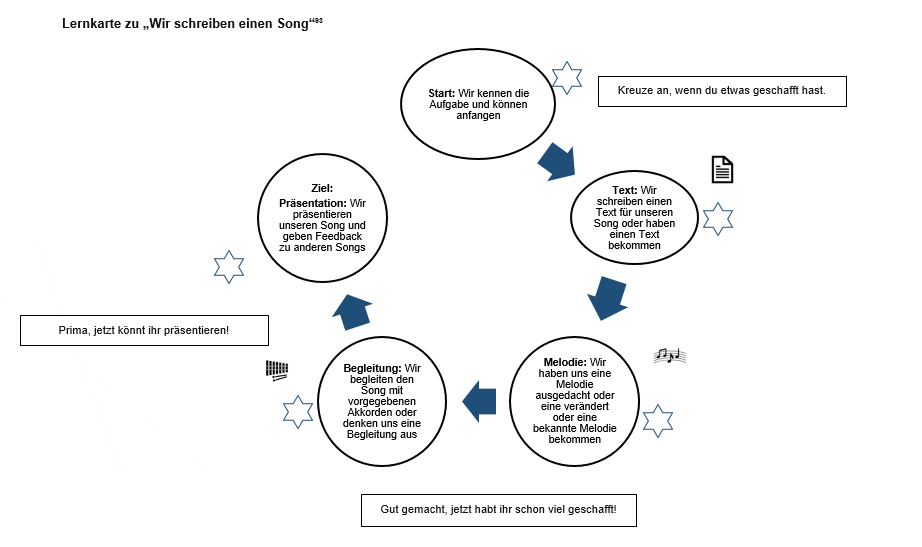 Prozessbeobachtungsbogen für Lehrkräfte 	Unterrichtseinheit: 						Klasse:			Datum:Checkliste zum Umgang mit Leistungsbeurteilung an Schulen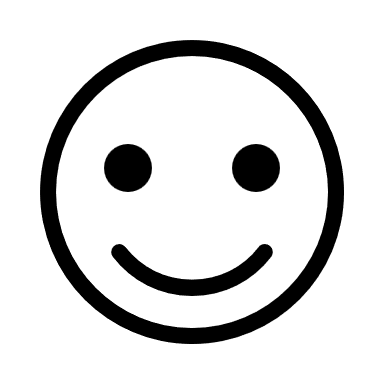 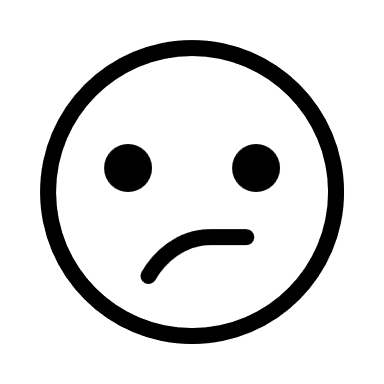 Erarbeitung der
Aufgabe insgesamtSelbstständigkeitKooperationsbereitschaft, KonfliktfähigkeitZielstrebigkeitEffektives Nutzen der
ErarbeitungszeitText: 
Du kannst……den Text komplett auswendig.…den Text auswendig mit ganz wenigen Lücken oder Fehlern.…den Text nicht ganz auswendig oder brauchst einen zweiten Versuch.…den Text fast nicht oder nur den Refrain.Lautstärke: Du kannst……deine Lautstärke den anderen Sänger*innen anpassen und bist angemessen laut.…deine Lautstärke nicht ganz anpassen und bist etwas zu leise oder zu laut.…deine Lautstärke nicht gut anpassen und bekommst die Rückmeldung, dass du zu leise oder zu laut bist.… deine Lautstärke nicht anpassen.Tempo: Du kannst……das Tempo und die Pausen des Stückes richtig einhalten.…die meiste Zeit das Tempo und die Pausen richtig  einhalten.…das Tempo nicht so gut halten und musst dir einprägen, wann Pausen sind.…das Tempo durchgehend nicht halten.Melodie/Intonation: Du kannst……die Melodie fehlerfrei singen.…die Melodie mit kleinen Fehlern singen.…die Melodie noch nicht fehlerfrei singen und brauchst Hilfe.…die Melodie noch nicht singen und musst noch üben.Auftritt: Du kannst……sehr gut vor Publikum auftreten und Musik präsentieren.…gut vor Publikum auftreten und Musik präsentieren.…mit Unterstützung von Mitschüler:innen Musik präsentieren.…Musik noch nicht so gut präsentieren.Sprachliche RichtigkeitSelbstständigkeit des FeedbacksPositives Feedback mit BegründungHilfreiche Hinweise/TippsText:
Ich kann……den Text komplett auswendig.…den Text auswendig mit ganz wenigen Lücken oder Fehlern.…den Text nicht ganz auswendig oder brauche einen zweiten Versuch.…den Text fast nicht oder nur den Refrain.Lautstärke: Ich kann……meine Lautstärke den anderen Sänger:innen anpassen und bin angemessen laut.…meine Lautstärke nicht ganz anpassen und bin etwas zu leise oder zu laut.…meine Lautstärke nicht gut anpassen und bekomme die Rückmeldung, dass ich zu leise oder zu laut bin.… meine Lautstärke nicht anpassen.Tempo: Ich kann……das Tempo und die Pausen des Stückes richtig einhalten.…die meiste Zeit das Tempo und die Pausen richtig einhalten.…das Tempo nicht so gut halten und muss mir einprägen, wann Pausen sind.…das Tempo durchgehend nicht halten.Melodie/Intonation: Ich kann……die Melodie fehlerfrei singen.…die Melodie mit kleinen Fehlern singen.…die Melodie noch nicht fehlerfrei singen und brauche Hilfe. …die Melodie noch nicht singen und muss noch üben.Auftritt: Ich kann……sehr gut vor Publikum auftreten und Musik präsentieren.…gut vor Publikum auftreten und Musik präsentieren.…mit Unterstützung von Mitschüler:innen Musik präsentieren.…Musik noch nicht so gut präsentieren.Ich kann den Text richtig sprechen.Ich bin an den richtigen Stellen laut oder leise.Ich bin an den richtigen Stellen langsam oder schnell.Ich singe die Melodie richtig.Ich kann den Text richtig sprechen.Ich kann die Musik passend präsentieren.Ich habe fehlerfrei gesprochen.Ich habe die Präsentation selbstständig vorbereitet.Ich kann sagen, was ich gut gemacht habe.Ich kann sagen, was ich verbessern kann.Wir haben fehlerfrei unseren Rap vorgetragen.Wir haben die Präsentation selbstständig mit unserer Gruppe vorbereitet.Wir können unsere Ideen in Worten ausdrücken.Der Inhalt unseres Textes ist verständlich.Wir können sagen, was wir gut gemacht haben.Wir können sagen, was wir verbessern können.Melodie und Betonung auf der 1. Zählzeit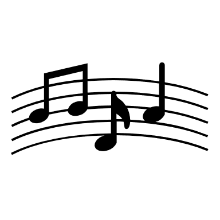 Lautstärke: Melodie lauter als Begleitung, Schlagzeug leiser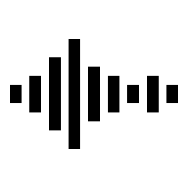 Rhythmus regelmäßig, Tempo nach Vorgabe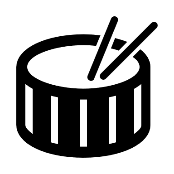 Zusammenspiel (aufeinander  hören und       reagieren)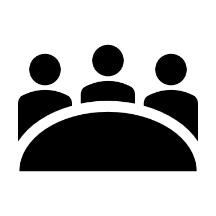 Umgang mit dem Instrument (sorgfältig und nach Vorgaben der Lehrkraft)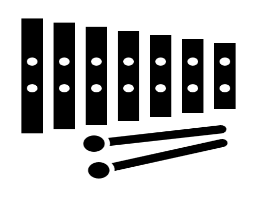 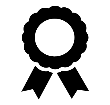 Melodie und BetonungLautstärkeRhythmusZusammenspielUmgang mit dem Instrument (sorgfältig und nach Vorgaben der Lehrkraft)Name:Ich kann die verschiedenen Effekte der App anwenden.Ich habe abwechslungsreiche Geräusche aufgenommen.In meiner Klangcollage erkennt man die Aufgabenstellung „So klingt bei mir der Morgen“.Ich habe eigene Geräusche gemacht und aufgenommen.Die technische Umsetzung hat gut geklappt und man kann alle Geräusche/jede Musik auf der Aufnahme hören.Das Arbeitsblatt 2 habe ich ausgefüllt und begründet, warum ich die Geräusche aufgenommen habe.Das Arbeitsblatt 3 habe ich ausgefüllt und bei der
Klangcollage meiner Mitschülerin/meines Mitschülers aufmerksam zugehört.Ich habe auf die Rechtschreibung und sprachliche
Darstellung geachtet.Das will ich ergänzen:Name:Du kannst die verschiedenen Effekte der App anwenden. Du hast abwechslungsreiche Geräusche aufgenommen.In deiner Klangcollage erkennt man die Aufgabenstellung „So klingt bei mir der Morgen“.Du hast eigene Geräusche gemacht und aufgenommen.Die technische Umsetzung hat gut geklappt und man kann alle
Geräusche/jede Musik auf der Aufnahme hören.Dein Arbeitsblatt 2 hast du ausgefüllt und man versteht, warum du die Geräusche aufgenommen hast.Dein Arbeitsblatt 3 hast du ausgefüllt und du hast bei der
Klangcollage deiner Mitschülerin/deines Mitschülers aufmerksam
zugehört.Deine sprachliche Darstellung auf den Arbeitsblättern wird so
bewertet:Das hat mir bei deiner Klangcollage am besten gefallen:Das hat mir bei deiner Klangcollage am besten gefallen:Das hat mir bei deiner Klangcollage am besten gefallen:Das hat mir bei deiner Klangcollage am besten gefallen:Das hat mir bei deiner Klangcollage am besten gefallen:Insgesamt bekommst du diese Rückmeldung:Insgesamt bekommst du diese Rückmeldung:Insgesamt bekommst du diese Rückmeldung:Insgesamt bekommst du diese Rückmeldung:Insgesamt bekommst du diese Rückmeldung:Name:Selbstständigkeit/Ideen: Ich kann…einen Tanz selbstständig mit meiner Gruppe einüben und habe viele eigene Ideen.einen Tanz selbstständig mit meiner Gruppe einüben und habe teilweise eigene Ideen.einen Tanz mit meiner Gruppe einüben und setze die Ideen der anderen um.einen Tanz noch nicht selbstständig mit meiner Gruppe einüben und brauche Unterstützung.Mimik, Gestik, Bewegung: Ich kann…Mimik, Gestik und Bewegung sehr passend zur Musik einsetzen.Mimik, Gestik und Bewegung passend zur Musik einsetzen.Mimik, Gestik und Bewegung mit Unterstützung passend zur Musik einsetzen.Mimik, Gestik und Bewegung noch nicht oder nur mit Unterstützung zur Musik einsetzen.Vielfalt in den Bewegungen: Ich kann…verschiedene Bewegungen sehr gut entwickeln und einsetzen.verschiedene Bewegungen gut entwickeln und einsetzen.verschiedene Bewegungen mit etwas Unterstützung entwickeln und einsetzen.verschiedene Bewegungen noch nicht ohne Unterstützung entwickeln und einsetzen und muss noch üben.Melodie und Rhythmus: Ich kann…mich sehr gut nach der Melodie und dem Rhythmus bewegen.mich gut nach der Melodie und dem Rhythmus bewegen.mich mit Unterstützung meiner Mitschüler:innen nach der Melodie und dem Rhythmus bewegen.mich noch nicht ohne Unterstützung nach der Melodie und dem Rhythmus bewegen und muss noch üben.Umgang mit dem Raum: Ich kann…den Raum für mich nutzen und habe eine Idee, wie ich mich im Raum bewegen kann.den Raum noch nicht ganz für mich nutzen, habe aber eine Idee, wie ich es besser machen kann.noch keine eigenen Ideen entwickeln, wie ich den Raum nutzen kann, aber die Ideen von meiner Gruppe umsetzen.nur mit viel Unterstützung den Raum nutzen oder kann den Raum nicht nutzen.Name:Ich kann einen Tanz/eine Pantomime selbstständig einüben.Ich kann die Bewegungen und den Gesichtsausdruck passend zur Art der Musik zeigen.Ich kann verschiedene Bewegungen zeigen.Ich kann mich insgesamt gut nach der Musik bewegen (Melodie und Rhythmus).Name:Selbstständigkeit: Du kannst…einen Tanz selbstständig mit deiner Gruppe einüben und hast viele eigene Ideen.einen Tanz selbstständig mit meiner Gruppe einüben und hast teilweise eigene Ideen.einen Tanz mit deiner Gruppe einüben und setzt die Ideen der anderen um.einen Tanz noch nicht selbstständig mit deiner Gruppe einüben und brauchst Unterstützung.Mimik, Gestik und Bewegung: Du kannst…Mimik, Gestik und Bewegung sehr passend zur Musik einsetzen.Mimik, Gestik und Bewegung passend zur Musik einsetzen.Mimik, Gestik und Bewegung mit Unterstützung passend zur Musik einsetzen.Mimik, Gestik und Bewegung noch nicht oder nur mit Unterstützung zur Musik einsetzen.Vielfalt in den Bewegungen: Du kannst…verschiedene Bewegungen sehr gut entwickeln und einsetzen.verschiedene Bewegungen gut entwickeln und einsetzen.verschiedene Bewegungen mit etwas Unterstützung entwickeln und einsetzen.verschiedene Bewegungen noch nicht ohne Unterstützung entwickeln und einsetzen und musst noch üben.Melodie und Rhythmus: Du kannst…dich sehr gut nach der Melodie und dem Rhythmus bewegen.dich gut nach der Melodie und dem Rhythmus bewegen.dich mit Unterstützung deiner Mitschüler:innen nach der Melodie und dem Rhythmus bewegen.dich noch nicht ohne Unterstützung nach der Melodie und dem Rhythmus bewegen und musst noch üben.Selbstständigkeit: Du kannst…einen Tanz selbstständig mit deiner Gruppe einüben und hast viele eigene Ideen.einen Tanz selbstständig mit meiner Gruppe einüben und hast teilweise eigene Ideen.einen Tanz mit deiner Gruppe einüben und setzt die Ideen der anderen um.einen Tanz noch nicht selbstständig mit deiner Gruppe einüben und brauchst Unterstützung.Wir schreiben einen Song: Beantworte die Fragen und gestalte deinen Song – allein oder in einer GruppeWir schreiben einen Song: Beantworte die Fragen und gestalte deinen Song – allein oder in einer GruppeWir schreiben einen Song: Beantworte die Fragen und gestalte deinen Song – allein oder in einer GruppeWir schreiben einen Song: Beantworte die Fragen und gestalte deinen Song – allein oder in einer GruppeIch kenne Akkorde und kann einige nach Vorgaben spielenIch kenne Akkorde und kann einige nach Vorgaben spielenFür die Akkorde brauche ich noch HilfeFür die Akkorde brauche ich noch HilfeÜbe die Akkorde … auf dem KeyboardÜbe die Akkorde … auf dem KeyboardNutze deine App (Walk-Band oder Garage-Band) und suche die Akkorde … heraus Nutze deine App (Walk-Band oder Garage-Band) und suche die Akkorde … heraus Ich kann eine Melodie passend zu den Akkorden erfinden und diese in Notenschrift aufschreibenIch kann eine Melodie passend zu den Akkorden erfinden und diese in Notenschrift aufschreibenPräge dir den Klang einPräge dir den Klang einJaNoch nichtGeht klarDa brauche ich noch etwas ZeitSchreibe eine Melodie, die zu der vorgegebenen Abfolge der Akkorde passt.Nutze die vorgegebenen Bausteine und schreibe die Takte in der vorgegebenen Reihenfolge ab.Prima! Übe die Akkorde … auf dem KeyboardÜbe weiter und nutze weiter die App und schreibe die Takte in der richtigen
Reihenfolge ab Ich kann mit meiner Gruppe das Stück selbstständig erarbeiten.Ich kann mit meiner Gruppe das Stück selbstständig erarbeiten.Ich kann mit Hilfe der App (oder dem Keyboard) eine Melodie zusammensetzenIch kann mit Hilfe der App (oder dem Keyboard) eine Melodie zusammensetzenJaDa brauche ich noch HilfeJaDa brauche ich noch HilfeHilf denjenigen in deiner Gruppe, die Hilfe brauchen.Suche dir in deiner Gruppe Hilfe oder frage die Lehrkraft.Nutze die App/ das Keyboard und schreibe eine eigene Melodie Nutze die vorgegebenen Melodiebausteine und schreibe die Takte in der ausgewählten Reihenfolge ab Ich kann mit meiner Gruppe das Stück selbstständig erarbeitenIch kann mit meiner Gruppe das Stück selbstständig erarbeitenJaNoch nichtHilf denjenigen in deiner Gruppe, die Hilfe brauchen.Suche dir in deiner Gruppe Hilfe oder frage die Lehrkraft.Ich kann mir zu der Melodie selbstständig einen eigenen Text ausdenkenIch kann mir zu der Melodie selbstständig einen eigenen Text ausdenkenIch kann mir zu der Melodie selbstständig einen eigenen Text ausdenkenIch kann mir zu der Melodie selbstständig einen eigenen Text ausdenkenJaJaDa brauche ich HilfeDa brauche ich HilfeSchreibe mit deiner Gruppe einen eigenen Text zu der Melodie.
Erstelle zuerst eine Wortsammlung.
Achte bei der Textverteilung auf betonte und unbetonte Silben.Schreibe mit deiner Gruppe einen eigenen Text zu der Melodie.
Erstelle zuerst eine Wortsammlung.
Achte bei der Textverteilung auf betonte und unbetonte Silben.Nutze das Material und verwende es für den eigenen Text
Achte auf Betonungen und lange oder kurze SilbenFüge die Akkorde, die Melodie und den Text zusammen und übe deinen Song.Nutze das Material und verwende es für den eigenen Text
Achte auf Betonungen und lange oder kurze SilbenFüge die Akkorde, die Melodie und den Text zusammen und übe deinen Song.Bravo, jetzt hast du es geschafft! Präsentiere deinen Song vor der Klasse oder nimm ihn auf.Bravo, jetzt hast du es geschafft! Präsentiere deinen Song vor der Klasse oder nimm ihn auf.Bravo, jetzt hast du es geschafft! Präsentiere deinen Song vor der Klasse oder nimm ihn auf.Bravo, jetzt hast du es geschafft! Präsentiere deinen Song vor der Klasse oder nimm ihn auf.Name…arbeitet selbstständig, kooperativ, lösungsorientiert, fachlich nachvollziehbar, dokumentiert den Lösungsweg, fragt nach……arbeitet meistens, weitestgehend selbstständig, kooperativ, lösungsorientiert, fachlich nachvollziehbar, dokumentiert die Erarbeitung, fragt nach……braucht bei der Erarbeitung in verschiedenen Bereichen Unterstützung, arbeitet noch nicht selbstständig, kooperativ, lösungsorientiert, fachlich nachvollziehbar, dokumentiert kaum die Erarbeitung, fragt kaum nach……arbeitet nicht, braucht für jeden Arbeitsschritt viel Unterstützung 1 Transparenz schaffen1 Transparenz schaffentrifft zutrifft zutrifft zutrifft eher zutrifft eher zutrifft eher nicht zutrifft eher nicht zutrifft nicht zuAn unserer Schule gibt es von allen gemeinsam vereinbarte und verabschiedete Grundsätze zur Leistungsbeurteilung über alle Fächer hinweg.An unserer Schule gibt es von allen gemeinsam vereinbarte und verabschiedete Grundsätze zur Leistungsbeurteilung über alle Fächer hinweg.Leistungsanforderungen und Beurteilungskriterien in den Fächern sind für alle Beteiligten transparent. Leistungsanforderungen und Beurteilungskriterien in den Fächern sind für alle Beteiligten transparent. Leistungsanforderungen und Beurteilungskriterien in den Fächern sind für Schülerinnen und Schüler sowie für Eltern verständlich formuliert und nachvollziehbar.Leistungsanforderungen und Beurteilungskriterien in den Fächern sind für Schülerinnen und Schüler sowie für Eltern verständlich formuliert und nachvollziehbar.In regelmäßigen Abständen finden Lernstandsgespräche gemeinsam mit Schülerinnen und Schülern und Eltern statt.In regelmäßigen Abständen finden Lernstandsgespräche gemeinsam mit Schülerinnen und Schülern und Eltern statt.An unserer Schule wird den Schülerinnen und Schülern erklärt, welche Auswirkungen die Beurteilung z. B. in Bezug auf Übergänge bzw. Abschlüsse haben können.An unserer Schule wird den Schülerinnen und Schülern erklärt, welche Auswirkungen die Beurteilung z. B. in Bezug auf Übergänge bzw. Abschlüsse haben können.2 Lern- und leistungsförderlich beurteilentrifft zutrifft zutrifft zutrifft eher zutrifft eher zutrifft eher zutrifft eher nicht zutrifft eher nicht zutrifft nicht zuUnsere Schule verfügt über ein gemeinsam im Austausch erarbeitetes pädagogisches Leistungsverständnis.Bei der Beurteilung richten wir den Blick auf das individuelle Können und die Ressourcen der Schülerinnen und Schüler.Schülerinnen  und Schüler lernen ihre Leistungen sowie die ihrer Lernpartnerinnen und Lernpartner gezielt und qualitativ steigernd einzuschätzen.Schülerinnen und Schüler erhalten von den Pädagoginnen und Pädagogen während des Lernprozesses sowie zum Lernprodukt dialogische Rückmeldung im Sinne von Rückblick und Ausblick auf nächste Schritte und können den Lehrkräften Feedback geben.Eltern werden in die Lernberatung mit einbezogen. 2 Eine inklusive Lern- und Leistungskultur entwickeln 2 Eine inklusive Lern- und Leistungskultur entwickeln 2 Eine inklusive Lern- und Leistungskultur entwickelntrifft zutrifft zutrifft zutrifft eher zutrifft eher zutrifft eher nicht zutrifft nicht zuDie Lern- und Leistungsentwicklung der Schülerinnen und Schüler wird kontinuierlich dokumentiert, Fortschritte als Erfolge sichtbar gemacht.Die Lern- und Leistungsentwicklung der Schülerinnen und Schüler wird kontinuierlich dokumentiert, Fortschritte als Erfolge sichtbar gemacht.Die Lern- und Leistungsentwicklung der Schülerinnen und Schüler wird kontinuierlich dokumentiert, Fortschritte als Erfolge sichtbar gemacht.Wir gehen auf Versagensängste von Schülerinnen und Schülern entlastend und unterstützend ein.Wir gehen auf Versagensängste von Schülerinnen und Schülern entlastend und unterstützend ein.Wir gehen auf Versagensängste von Schülerinnen und Schülern entlastend und unterstützend ein.Wir stellen an alle Schülerinnen und Schüler hohe Erwartungen und behandeln sie deshalb so, als ob es keine obere Leistungsgrenze für sie gäbe.Wir stellen an alle Schülerinnen und Schüler hohe Erwartungen und behandeln sie deshalb so, als ob es keine obere Leistungsgrenze für sie gäbe.Wir stellen an alle Schülerinnen und Schüler hohe Erwartungen und behandeln sie deshalb so, als ob es keine obere Leistungsgrenze für sie gäbe.Unsere Schülerinnen und Schüler erhalten auch die Gelegenheit, ihre Leistungen unter Beweis zu stellen, wenn sie einschätzen, dass sie inhaltlich so weit sind.Unsere Schülerinnen und Schüler erhalten auch die Gelegenheit, ihre Leistungen unter Beweis zu stellen, wenn sie einschätzen, dass sie inhaltlich so weit sind.Unsere Schülerinnen und Schüler erhalten auch die Gelegenheit, ihre Leistungen unter Beweis zu stellen, wenn sie einschätzen, dass sie inhaltlich so weit sind.Wir verabreden individuelle Umsetzungsmöglichkeiten für Schülerinnen und Schüler mit Anspruch auf  Nachteilsausgleich.Wir verabreden individuelle Umsetzungsmöglichkeiten für Schülerinnen und Schüler mit Anspruch auf  Nachteilsausgleich.Wir verabreden individuelle Umsetzungsmöglichkeiten für Schülerinnen und Schüler mit Anspruch auf  Nachteilsausgleich.